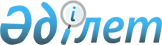 О внесении дополнения в решение Ордабасинского районного маслихата от 16 апреля 2012 года № 4/2 "Об оказании социальной помощи отдельным категориям нуждающихся граждан Ордабасинского района"
					
			Утративший силу
			
			
		
					Решение Ордабасинского районного маслихата Южно-Казахстанской области от 10 октября 2012 года № 8/1. Зарегистрировано Департаментом юстиции Южно-Казахстанской области 02 ноября 2012 года № 2122. Утратило силу решением Ордабасинского районного маслихата Южно-Казахстанской области от 31 января 2013 года № 12/2      Сноска. Утратило силу решением Ордабасинского районного маслихата Южно-Казахстанской области от 31.01.2013 № 12/2.

      В соответствии с подпунктом 4) пункта 1 статьи 56 Бюджетного кодекса Республики Казахстан от 4 декабря 2008 года, подпунктом 15) пункта 1 статьи 6 Закона Республики Казахстан от 23 января 2001 года «О местном государственном управлении и самоуправлении в Республике Казахстан», пунктами 6, 11 Стандарта государственной услуги «Назначение и выплата социальной помощи отдельным категориям нуждающихся граждан по решениям местных представительных органов», утвержденного постановлением Правительства Республики Казахстан от 7 апреля 2011 года № 394 районный маслихат РЕШИЛ:



      1. Внести в решение Ордабасинского районного маслихата от 16 апреля 2012 года № 4/2 «Об оказании социальной помощи отдельным категориям нуждающихся граждан Ордабасинского района» (зарегистрировано в Реестре государственной регистрации нормативных правовых актов за № 14-8-127, опубликовано 10 мая 2012 года в газете «Ордабасы оттары» № 22) следующее дополнение:



      пункт 1 данного решения дополнить подпунктом 11) следующего содержания:

      «11) семьям, с месячным среднедушевым доходам ниже черты бедности, на покупку крупного рогатого скота, единовременно, в размере 92 месячных расчетных показателей.».



      2. Настоящее решение вводится в действий со дня его первого официального опубликования.      Председатель внеочередной

      VІІІ сессии районного маслихата:           С.Алтыбаев      Секретарь районного маслихата:             П.С.Жұрман
					© 2012. РГП на ПХВ «Институт законодательства и правовой информации Республики Казахстан» Министерства юстиции Республики Казахстан
				